Вам в жизни очень многое подвластно, Вы все проблемы можете решить! День защитника Отечества - праздник сынов России, настоящих мужчин.   «Душа – Богу, долг – Отечеству, сердце – женщине, честь – никому» этим словам из кодекса чести русского офицера, ротмистра царской армии Валентина Кульчинского  уже более века,  но их актуальность никуда не ушла.  Именно их мы вспоминаем, когда отдаем дань уважения ветеранам войны, труженикам тыла, военным, всем, кто всегда берег и продолжает оберегать нашу Родину.Так сложилось в российском обществе, что праздник 23 февраля мы воспринимаем шире и чествуем всех без исключения представителей сильного пола - настоящих и потенциальных защитников женщин, детей и Отечества.Накануне праздника сотрудники Владимирстата предлагают взглянуть на мужчин Владимирской области через призму статистики. Беспристрастные цифры демографии свидетельствуют: сильным сегодня быть нелегко и защищать нужно… здоровье мужчин. Исходя из сложности и многообразия факторов, влияющих на  долголетие наших мужчин, будем радоваться даже небольшим успехам. Определенный оптимизм вызывает положительная динамика такого важнейшего показателя, как ожидаемая продолжительность жизни.*  Если для  мужчин родившихся в 2013г., он составлял  62,8 года, то  для родившихся  в 2015г. - 63,9 года. Однако, несмотря на прогресс  до сегодняшнего женского показателя  в 75,6 года мужчинам еще расти и расти (разница в 11,7 года). В этой связи хотелось бы привести примеры более благоприятного развития жизненного сценария: во Владимирской области живет 4373 мужа, достигших достойного возраста 85 лет и старше,  а мужчин - долгожителей, чей возраст превысил 100 лет  среди них – 33.Увеличение  ожидаемой продолжительности  отчасти способствует росту среднего возраста. В  2016г.  средний возраст владимирского мужчины  был на уровне  38,1 года.   За шесть лет  с  2010 по 2016гг.  он  увеличился на полгода, с  37,6 года до  38,1 года (средний возраст женщины  на 0,7 года, с 44,1 года до 44,8 года).  На начало 2016г. во Владимирской области проживало  около 632 тыс. мужчин (женщин - более 765 тыс.). На 1000 мужчин приходится 1211 женщин. Вне сомнений, это несоответствие имеет огромное негативное влияние на судьбы жителей региона. Но не все так бесперспективно: наметился  положительный тренд на сближение гендерной диспропорции. Если  в 2010г. соотношение было 45% мужчин  к 55% женщин, то в 2016г. 45,2% к  54,8%.Это происходит, в том числе и  благодаря стабильному увеличению возраста мужчин, когда  они теряют численное превосходство над женщинами.  Если в 2002г.  начало диспропорции отмечалось у мужчин  на уровне 30 лет, в 2010г. – 32 лет, в 2014г. - 35 лет,  то в 2016г.- 36 лет.  Посмотрим на возрастной состав современных защитников.  На начало  2016г. из  632 тысяч мужчин  региона-33  доля самых юных (от 0 до 15 лет) составляет более 18% (115,6 тыс. человек);трудоспособного возраста (16-59 лет) – около 65%  (408,7 тыс. человек);         от  60 лет и старше – 17% (107,6 тыс. человек).В структуре населения в целом  и мужском,  в частности, наблюдается тенденция к старению - возрастная группа мужчин старше трудоспособного возраста за последние 5 лет выросла  на 8 процентов.Мы часто слышим: женский и мужской пол - два начала жизни.   Женщинам  в большей степени присуще желание стабильности, устойчивости, а мужчинам, напротив, динамики,  обновления. Посмотрим  на подвижность мужчин и женщин с точки зрения миграционной статистики.В 2016г.  Владимирский край покинуло 8 тыс. мужчин и  9,5 тыс. женщин  (старше 14 лет). Основу потока составили и в том и другом случае люди в возрасте от 20 до 49 лет. Число уехавших мужчин этого возраста  -5,5 тыс., женщин – 6,3 тыс. человек. Примечательно, что самые высокие показатели у обоих полов в возрастной группе 30-39 лет: мужчин - 2026, женщин – 2360 человек. Любопытно посмотреть, что стало основной причиной отъезда этих зрелых людей: 564 мужчины и 817 женщин объяснили это личными и семейными обстоятельствами. Таким образом, яркого подтверждения более высокой мобильности мужчин, по крайней мере в нашем регионе, мы не получили. Это не стоит объяснять превосходством в  численности женщин в целом, мы же помним, что мужчины  до  своего 36 летнего возраста  имеют большинство. Но все же определенный вывод напрашивается: ради   личного счастья и счастья близких, владимирцы готовы рисковать, расставшись с привычным образом жизни и родными местами.  Не менее информативна в создании среднестатистического портрета  владимирского мужчины будет его экономическая активность.  По данным выборочных обследований по проблемам занятости, численность экономически активных мужчин  региона в возрасте 15-72 лет в среднем за 2016 год составила 373, 6 тыс. человек.  Из них более 93% (348,7 тыс. человек)  имеют доходное занятие, а около 7% (25 тыс. человек) являются безработными. Половина безработных мужчин  находятся в возрасте от 20 до 39 лет. Средний возраст безработного мужчины – 37 лет.Мужскими видами деятельности остаются добыча полезных ископаемых; производство и распределение электроэнергии, газа и воды; строительство; транспорт и связь (доля мужчин более 60 процентов). Закончим наше статистическое обозрение  на оптимистической ноте:   из года в год бесспорными лидерами остаются наши мужчины на ниве руководящих должностей - 52,5% из числа  всех работников.Вне досягаемости  они и  в научной деятельности:  в 2015 доля мужчин в общей численности аспирантов  была равна 68%. Среди кандидатов наук мужчин -  более 57%, среди докторов наук – более 71%. Примечательно, что в общей численности студентов вузов области доля мужчин на начало 2015/16 учебного года Пожелаем нашим мужчинам таких же впечатляющих успехов  и в других   сферах жизни. Дорогие мужчины, верьте в себя и сохраняйте  молодость духа в любых жизненных ситуациях. *Ожидаемая продолжительность жизни при рождении, являясь наиболее точным измерителем здоровья и долголетия, показывает число лет, которое в среднем предстояло бы прожить человеку из поколения родившихся в данном году при условии, что на протяжении всей жизни этого поколения уровень смертности в каждом возрасте останется таким же, как в данный период. Солдатова Наталья Михайловна,
специалист  Владимирстата
по взаимодействию  со СМИ
тел. (4922 534167); моб.  8 930 740 88 65
mailto: P33_nsoldatova@gks.ruhttp://vladimirstat.gks.ru________________________________________________________________________________При использовании материалов Территориального органа Федеральной службы государственной статистики по  Владимирской  области в официальных, учебных или научных документах, а также в средствах массовой информации ссылка на источник обязательна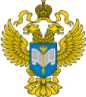 ТЕРРИТОРИАЛЬНЫЙ ОРГАН ФЕДЕРАЛЬНОЙ СЛУЖБЫ ГОСУДАРСТВЕННОЙ СТАТИСТИКИ ПО ВЛАДИМИРСКОЙ ОБЛАСТИТЕРРИТОРИАЛЬНЫЙ ОРГАН ФЕДЕРАЛЬНОЙ СЛУЖБЫ ГОСУДАРСТВЕННОЙ СТАТИСТИКИ ПО ВЛАДИМИРСКОЙ ОБЛАСТИ16 февраля  2017 г.16 февраля  2017 г.                                                                                Пресс-релиз